Читательская грамотность.Стулова Юлия Алексеевна, учитель русского языка и литературы.1.Прочитайте текст и выполните задание.Первый в мире ранцевый парашют с куполом из шёлка изобрёл русский конструктор-самоучка Глеб Котельников.24 сентября 1910 года Котельников, присутствовавший на Всероссийском празднике воздухоплавания, стал свидетелем авиакатастрофы. «Гибель молодого лётчика настолько глубоко меня потрясла, что я решил, во что бы то ни стало построить прибор, предохраняющий жизнь пилота от смертельной опасности», — писал в своих воспоминаниях Глеб Котельников.Главной проблемой были вес и габариты устройства. «Я хотел сделать свой парашют таким, чтобы он всегда мог быть на летящем человеке, не стесняя по возможности его движений», — писал в своих воспоминаниях Котельников.В итоге был создан ранцевый парашют. Его официальным днём рождения стало 9 ноября 1911 года, когда Котельников получил охранное свидетельство на своё изобретение.Изобретатель доработал свою конструкцию и назвал парашют РК-1 — то есть «Русский, Котельникова, первый». Так в одной аббревиатуре Котельников соединил все важнейшие сведения: и имя изобретателя, и страну, которой он был обязан своим изобретением, и своё первенство. И закрепил его за Россией навсегда.Задание 1.Прочитайте текст. Для ответа на вопрос отметьте нужный вариант ответа.С какой целью написан текст?Отметьте один верный вариант ответа.А) Познакомить с биографией выдающегося конструктора Г.Котельникова.Б) Рассказать о происхождении названия ранцевого парашюта.В)Рассказать об истории изобретения первого ранцевого парашюта.Г)Познакомить с историей авиакатастрофы, произошедшей на Всероссийском празднике воздухоплавания.Задание 2.Воспользуйтесь текстом. Назовите, с какими проблемами столкнулся конструктор при изобретении парашюта?Назовите ДВЕ проблемы.Задание 3. Верны ли приведённые ниже утверждения об изобретении Г.Котельникова? Выберите ответ «Верно» или «Неверно» для каждого утверждения.2.Прочитайте текст и выполните задание.Картина Василия Сурикова «Утро стрелецкой казни» посвящена трагическим событиям 1698 года, когда по приказу Петра I были казнены и преданы массовым пыткам участники Стрелецкого бунта и члены их семей. Эпическое полотно, выставленное Суриковым в 1881 году, получило восторженные оценки современников, а Павел Третьяков сразу же приобрёл его для своей галереи.История создания этой картины описана самим художником. Суриков переехал из Петербурга в Москву в 1877 году и сразу же полюбил этот город с храмами, многолюдными улицами и площадями. Несмотря на московский шум и суету, в каждом камне здесь слышалось дыхание истории. Суриков как истинный художник видел больше, чем простой горожанин: «Началось здесь, в Москве, со мною что-то странное. Как только начинало темнеть, я отправлялся бродить по Москве и всё больше к кремлевским стенам… Спускавшаяся на землю темнота начинала скрадывать все очертания, всё принимало какой-то незнакомый вид, и со мною стали твориться странные вещи. То вдруг покажется, что это не кусты растут около стены, а стоят какие-то люди в старинном русском одеянии, или почудится, что вот-вот из-за башни выйдут женщины в парчовых душегрейках и с киками на головах. И вот однажды иду я по Красной площади, кругом ни души... И вдруг в воображении вспыхнула сцена стрелецкой казни, да так ясно, что даже сердце забилось…» Первоначально Суриков собирался изобразить уже повешенных стрельцов. Но как-то одна из служанок, войдя в мастерскую и увидев эскиз, тут же упала в обморок. Это событие очень повлияло на замысел художника, тем более что во время написания картины по ночам он видел страшные сны с кровавыми сценами казни. Суриков окончательно решил изменить сюжет картины, и вместо ужасов казни и повешенных людей мы видим на полотне сцену прощания: отчаяние и торжественность последних перед казнью минут.Задание 4. Опираясь на текст, определите, какая из этих картин написана Василием Суриковым?Задание 5.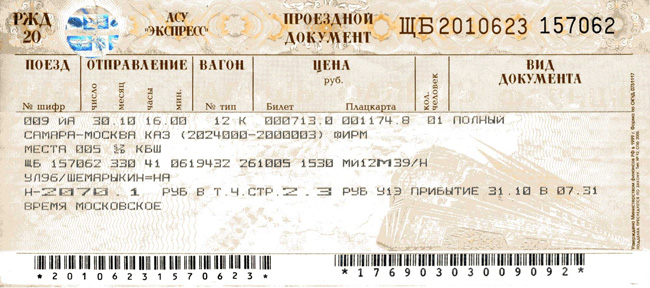 Запишите ответы в таблицу:Мязитова Светлана Александровна, учитель русского языка и литературы6.Прочитайте текст и выполните заданияКате и Марине в школе дали задание – приготовить доклад по теме «Идеи, которые опередили своё время». Катя нашла в интернете статью «Первый в мире теплоход» и отправила Марине ссылку.Прочитайте статью «Первый в мире теплоход» и выполните задания 1-3.Первый в мире теплоходРоберт Фултон посвятил свою жизнь тому, чтобы создать из обычной лодки, которую движет парус – теплоход. То был 19 век, вовсе не средневековье, но все его разработки не оказали на общественность ровным счетом никакого впечатления. И это крайне странно, учитывая преимущества парового двигателя перед парусом.Главный по делам флота в стране сказал, что изобретение Фултона – глупость, а парус всегда останется парусом и ничто не сможет его заменить. Однако этот изобретатель был не так прост, он сумел создать не просто модель парохода, а само судно на паровой машине. И это практически в одиночку. Однако даже эксперимент на реке, когда его судно проплыло против течения, развив скорость в три узла, никто особо не впечатлился.Новаторские разработки дошли до самого Наполеона (при нём с 1799-го по 1814 год построили 87 кораблей и 59 фрегатов), однако он счел изобретателя обычным мошенником, жаждущим славы и денег. Правда спустя всего десять лет разработка все же была взята на вооружение. По эскизам, оставшимся после Фултона, соорудили военное судно, на котором были даже пушки. Но самого изобретателя к этому моменту уже не было в живых, так что триумфа своего изобретения он не застал.1. С какой целью написан текст «Первый в мире теплоход»? Отметьте ОДИН верный вариант ответа.Познакомить с биографией Роберта ФултонаРассказать о роли разработки Роберта Фултона в развитии кораблестроения в миреПривлечь внимание к истории создания теплоходовРассказать о некоторых решениях, принятых Наполеоном.2. Как использовали эскизы теплохода Фултона, спустя десять лет после его создания? Выпишите из текста ОДНО предложение, в котором содержится ответ на этот вопрос.3. Как вы считаете, для чего в последнем абзаце статьи приводится информация о Наполеоне? Адликова Ангелина  Тагировна, учитель русского языка и литературы.7.Прочитайте текст и выполните заданияВалентина Владимировна Терешкова всегда мечтала о небе. Она занималась парашютным спортом, совершила около 100 прыжков.Когда правительством Советского Союза было принято решение набрать женщин в отряд космонавтов, из тысячи претенденток отобрали пятерых. Женская группа проходила подготовку по той же программе, что и мужчины — центрифу́га, барока́мера, прыжки с парашютом, физическая подготовка. Для полёта в космос выбрали Валентину Терешкову.Она поднялась на околоземную орбиту 16 июня 1963 года, став первой в мире женщиной-космонавтом. Терешкова провела в космосе почти трое суток, совершив 48 оборотов вокруг Земли и пролетев почти два миллиона километров. Полёт проходил непросто, но Валентина Владимировна доказала, что не только мужчины, но и женщины могут работать в космосе. По сей день она остаётся единственной в мире женщиной, отправившейся в космический полёт в одиночку, без помощников и напарников.После полёта Терешкова осталась в отряде космонавтов, поступила в Военно-воздушную инженерную академию, окончила её, стала профессором, автором более 50 научных работ.Валентина Терешкова — первая в истории Российской армии женщина-генерал. Её называли «мисс Вселенная», посвящали стихи и песни. Именем Терешковой названы улицы, школы, детские центры.С какой целью написан текст о Валентине Владимировне Терешковой?А) Воспитание патриотизма через познания исторических сведений.Б) Пробудить чувство гордости за женщин.В) Узнать, как проходила подготовка у женщин-космонавтов.Г) Пробудить желание стать космонавтом.     2. Почему женщины-космонавты проходили подготовку наравне с мужчинами?Почему Валентину Владимировну Терешкову отправилась в полет в одиночку? Почему Валентину Владимировну Терешкову назвали «мисс Вселенная»?Вариант 28.Прочитайте текст и выполните заданияВсё дальше уходит Великая Отечественная война в прошлое, но память о ней жива в сердцах и душах людей. В самом деле, как можно забыть наш беспримерный подвиг, наши невосполнимые жертвы, принесённые во имя победы над самым коварным и жестоким врагом – фашизмом. Четыре военных года по тяжести пережитого не могут сравниться ни с какими другими годами нашей истории. Важнейшей чертой минувшей войны был её всенародный характер, когда за общее дело на фронте, в тылу, в партизанских отрядах боролись все: от мала до велика. Пусть не все рисковали в одинаковой степени, но отдавали себя без остатка, свой опыт и труд во имя грядущей победы, которая досталась нам очень дорогой ценой.Но память человека со временем ослабевает, из нее по крупицам уходит сначала второстепенное, менее значимое и яркое, а затем и существенное. К тому же все меньше становится ветеранов, тех, кто прошел войну и мог бы рассказать о ней. Если в документах и произведениях искусства не будут отражены самопожертвование и стойкость народа, то горький опыт прошлых лет забудется. А этого нельзя допустить.Тема Великой Отечественной войны на протяжении десятилетий питает литературу и искусство. О жизни человека на войне снято немало прекрасных фильмов, созданы замечательные произведения литературы. И тут нет какой-либо преднамеренности, есть боль, не покидающая душу народа, который потерял за годы войны миллионы человеческих жизней. Но самым главным в разговоре на эту тему является сохранение меры и такта в отношении к правде войны, к ее участникам.(По В. Быкову)В каком предложении заключена основная мысль текста?А) Важнейшей чертой минувшей войны был её всенародный характер, когда за общее дело на фронте, в тылу, в партизанских отрядах боролись все: от мала до велика.Б) … память человека со временем ослабевает, из нее по крупицам уходит сначала второстепенное, менее значимое и яркое, а затем и существенное.В) Тема Великой Отечественной войны на протяжении десятилетий питает литературу и искусство.Г) … самым главным является сохранение меры и такта в отношении к правде войны, к ее участникам.           2. Почему память о Великой Отечественной войне жива в сердцах и душах людей?3. Перечислите важнейшие черты минувшей войны.4. Как тема Великой Отечественной войны питает литературу и искусство?9.Прочитайте текст и выполните заданияИметь семью и детей так же необходимо и естественно, как необходимо и естественно трудиться. Семья издавна скреплялась нравственным авторитетом отца, который традиционно считался главой. Отца дети уважали и слушались. Он занимался сельхозработами, строительством, заготовкой леса и дров. Всю тяжесть крестьянского труда с ним разделяли взрослые сыновья.Руководство домашним хозяйством было в руках жены и матери. Она ведала всем в доме: присматривала за скотом, заботилась о питании, об одежде. Все эти работы она делала не одна: даже дети, едва научившись ходить, понемногу, вместе с игрой, начинали делать что-то полезное.Доброта, терпимость, взаимное прощение обид перерастали в хорошей семье во взаимную любовь. Сварливость и неуживчивость считались наказанием судьбы и вызывали жалость к их носителям. Надо было уметь уступить, забыть обиду, ответить добром или промолчать. Любовь и согласие между родственниками давали начало любви за пределами дома. От человека, не любящего и не уважающего своих родных, трудно ждать уважения к другим людям. (По В.Белову)В каком предложении заключена основная мысль текста?А) Иметь семью и детей так же необходимо и естественно, как необходимо и естественно трудиться.Б) Доброта, терпимость, взаимное прощение обид перерастали в хорошей семье во взаимную любовь.В) Сварливость и неуживчивость считались наказанием судьбы и вызывали жалость к их носителям.Г) От человека, не любящего и не уважающего своих родных, трудно ждать уважения к другим людям.Почему семья издавна скреплялась нравственным авторитетом отца?Почему сварливость и неуживчивость считались наказанием судьбы и вызывали жалость к их носителям?Почему надо было уметь уступить, забыть обиду, ответить добром или промолчать?Конюхова Ольга Николаевна, учитель русского языка и литературы.10.Даны два текста.1.Вода занимает особое положение среди природных богатств Земли. Водная среда, которая включает поверхностные и подземные  воды, называется гидросферой. Поверхностные воды в основном сосредоточены в Мировом океане, содержащем около 91% всей воды на Земле. Поверхность океана                    ( акватория) составляет 361 миллион квадратных километров. Она  примерно в 2,4 раза больше площади суши.2. В результате добычи  и перевозки нефти в воду попадает огромное количество нефтепродуктов. В результате до 20% поверхности Мирового океана, площадь которого около 361 миллионов кВ. км, уже покрыто нефтяной пленкЗадание. Сравнить два текста, выявить общую проблему текстов.3. Найти в тексте задачи слово с синонимическим значением                                 « акватория»Является ли данное утверждение верным или неверным?ВерноНеверноГлавной проблемой при изобретении парашюта были вес и прочность устройства.В аббревиатуре Котельников соединил все имя изобретателя, страну, первенство.Первый парашют был изобретен в 1910 году Глебом Котельниковым.Первый в мире ранцевый парашют с куполом из шёлка изобрёл французский конструктор.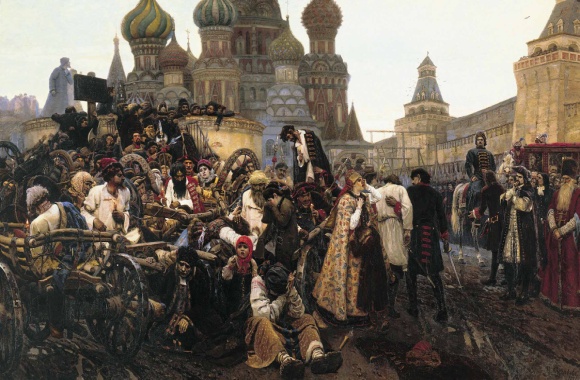 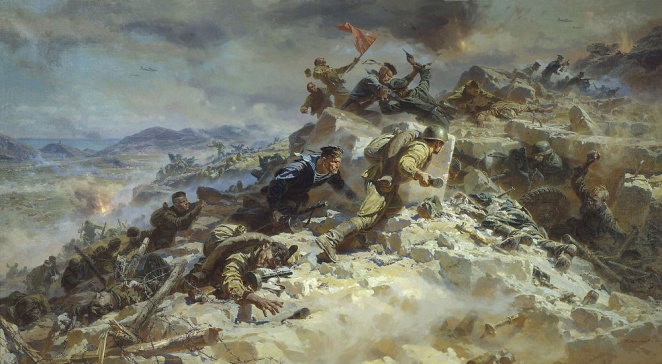 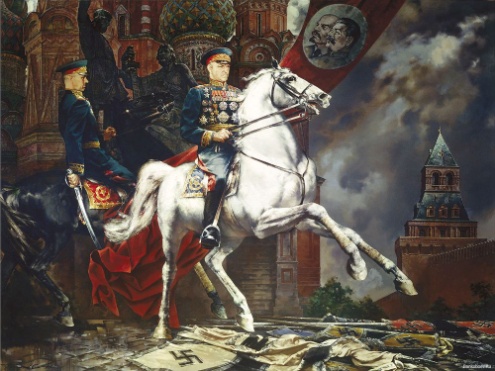 Откуда отправляется поезд?Какой номер поезда?Какова цена билета?Назовите дату, когда будет в Москве человек, купивший билет?Когда лучше прийти на вокзал: непосредственно перед отправлением или чуть раньше и почему?